УтверждаюДиректор БУ ОО ДО«Орловская станция юных натуралистов» __________________Грекова Т.И.РАСПИСАНИЕ ЗАНЯТИЙобъединений структурного подразделения БУ ОО ДО «Орловская станция юных натуралистов» в Залегощенском районе на 2020-2021 уч. год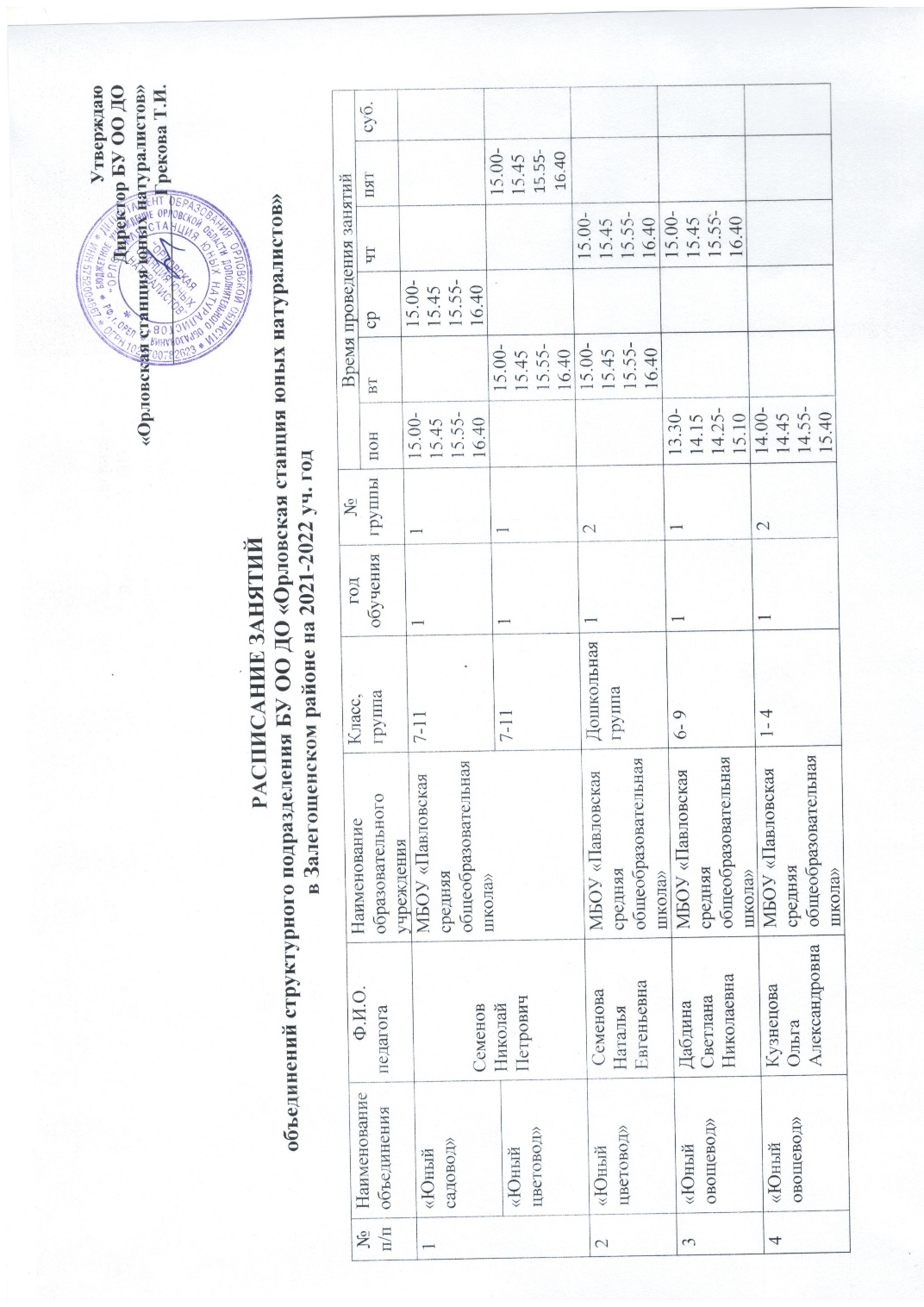 №п/пНаименованиеобъединенияФ.И.О.педагогаНаименование образовательного учрежденияКласс, группагодобучения№группыВремя проведения занятийВремя проведения занятийВремя проведения занятийВремя проведения занятийВремя проведения занятийВремя проведения занятий№п/пНаименованиеобъединенияФ.И.О.педагогаНаименование образовательного учрежденияКласс, группагодобучения№группыпонвтсрчтпятсуб.1«Юный садовод»Семенов Николай ПетровичМБОУ «Павловская средняя общеобразовательная школа» 1116.00-16.4516.55-17.4016.00-16.4516.55-17.401«Юный цветовод»Семенов Николай ПетровичМБОУ «Павловская средняя общеобразовательная школа» 16.00-16.4516.55-17.4016.00-16.4516.55-17.402«Юный цветовод» Семенова Наталья ЕвгеньевнаМБОУ «Павловская средняя общеобразовательная школа»21116.00-16.4516.55-17.4016.00-16.4516.55-17.403«Юный овощевод»Дабдина Светлана НиколаевнаМБОУ «Павловская средняя общеобразовательная школа»71116.00-16.4516.55-17.4016.00-16.4516.55-17.404«Юный овощевод»Кузнецова Ольга АлександровнаМБОУ «Павловская средняя общеобразовательная школа»16.00-16.4516.55-17.40